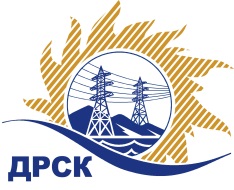 Акционерное Общество«Дальневосточная распределительная сетевая  компания»ПРОТОКОЛ № 350/УР-РЗакупочной комиссии по рассмотрению предложений открытого электронного запроса предложений на право заключения договора на выполнение работ «Капремонт РЭП, электрокотельной с гаражом с.Гомелевка, АБК ЗРЭС, РЭП Куприяновка, цеха по ремонту трансформаторов, вагона под связь ПС "Белый Яр", здания ПС "Городская"»  филиала АЭС закупка № 771 раздел 1.1.  ГКПЗ 2016ПРИСУТСТВОВАЛИ: 10 членов постоянно действующей Закупочной комиссии ОАО «ДРСК»  2-го уровня.ВОПРОСЫ, ВЫНОСИМЫЕ НА РАССМОТРЕНИЕ ЗАКУПОЧНОЙ КОМИССИИ: О  рассмотрении результатов оценки заявок Участников.Об отклонении заявки участника закупки ООО "Династия"    Об отклонении заявки участника закупки ООО "СтройАльянс"Об отклонении заявки участника закупки ООО "АмЭСК" Об отклонении заявки участника закупки ООО "ДСК "Амурстрой"   Об отклонении заявки участника закупки ООО "АльянсГрупп"    Об отклонении заявки участника закупки ООО "СтройЭнергоТранс"О признании заявок соответствующими условиям запроса предложений.О предварительной ранжировке заявок.О проведении переторжки.РЕШИЛИ:По вопросу № 1Признать объем полученной информации достаточным для принятия решения.Утвердить цены, полученные на процедуре вскрытия конвертов с заявками участников открытого запроса предложений.По вопросу № 2Отклонить заявку Участника ООО "Династия" (675000, Россия, Амурская область, г. Благовещенск, ул. Забурхановская, 98) от дальнейшего рассмотрения на основании п. 7.1 Технического задания, который содержит требование о включении Лицензии в состав заявки.По вопросу № 3Отклонить заявку Участника ООО "СтройАльянс" (675000, Россия, Амурская обл., г. Благовещенск, ул. Ленина, д. 196, корп. А, оф. 17) от дальнейшего рассмотрения как несоответствующую пункту 2.6.1.4 Документации о закупке, в котором установлено требование о том, что итоговая стоимость заявки в сканированных документах указывается в строгом соответствии с последним по времени ценовым предложением, объявленным участником  в Системе b2b-energo. А также на основании пункта 2.6.1.3 Документации о закупке в котором установлено, что все требуемые документы в соответствии с условиями Документации о закупке должны быть предоставлены Участником через Систему b2b-energo в отсканированном виде в доступном для прочтения формате.По вопросу № 4Отклонить заявку Участника ООО "АмЭСК" (675002, Амурская обл., г. Благовещенск, ул. Горького, д. 72, оф. 6) от дальнейшего рассмотрения как несоответствующую пункту 2.6.1.3 Документации о закупке в котором установлено, что все требуемые документы в соответствии с условиями Документации о закупке должны быть предоставлены Участником через Систему b2b-energo в отсканированном виде в доступном для прочтения формате.По вопросу № 5Отклонить заявку Участника ООО "ДСК "Амурстрой" (675000, Россия, Амурская обл., ул. Студенческая, д. 6, корп. 1) от дальнейшего рассмотрения как несоответствующую пункту 2.6.1.3 Документации о закупке в котором установлено, что все требуемые документы в соответствии с условиями Документации о закупке должны быть предоставлены Участником через Систему b2b-energo в отсканированном виде в доступном для прочтения формате.По вопросу № 6Отклонить заявку Участника ООО "АльянсГрупп" (675000, Россия, Амурская обл., г. Благовещенск, ул. Политехническая, д. 77) от дальнейшего рассмотрения на основании п. 7.1 Технического задания, который содержит требование о включении Лицензии в состав заявки.По вопросу № 7Отклонить заявку Участника ООО "СтройЭнергоТранс" (680000, Россия, Хабаровский край, г. Хабаровск, ул. Калинина, д. 96, оф. 12) от дальнейшего рассмотрения на основании п. 7.1 Технического задания, который содержит требование о включении Лицензии в состав заявки.По вопросу № 8Признать заявки ООО "Строительно-монтажное управление" (676770, Амурская область, г. Райчихинск, ул. Победы, 55, оф. 2), ООО "Прометей" (675000 Амурская обл. г. Благовещенск ул. Островского, дом 65, помещение 6), ООО "ПРОМЕТЕЙ +" (675000, Россия, Амурская обл., г. Благовещенск, ул. Мухина, д. 150)   соответствующими условиям закупки.По вопросу № 9Утвердить предварительную ранжировку предложений Участников:По вопросу № 10 Провести переторжку. Допустить к участию в переторжке предложения следующих участников: ООО "Строительно-монтажное управление" (676770, Амурская область, г. Райчихинск, ул. Победы, 55, оф. 2), ООО "Прометей" (675000 Амурская обл. г. Благовещенск ул. Островского, дом 65, помещение 6), ООО "ПРОМЕТЕЙ +" (675000, Россия, Амурская обл., г. Благовещенск, ул. Мухина, д. 150)   .  Определить форму переторжки: заочная.Назначить переторжку на 21.03.2016 в 14:00 час. (благовещенского времени).Место проведения переторжки: электронная торговая площадка www.b2b-energo.ru  Ответственному секретарю Закупочной комиссии уведомить участников, приглашенных к участию в переторжке, о принятом комиссией решенииОтветственный секретарь Закупочной комиссии  2 уровня АО «ДРСК»                                                       ____________________   М.Г.ЕлисееваЧувашова О.В.(416-2) 397-242г. Благовещенск«18» марта 2016№Наименование участника и его адресПредмет заявки на участие в запросе предложений1ООО "Династия" (675000, Россия, Амурская область, г. Благовещенск, ул. Забурхановская, 98)Заявка, подана 25.02.2016 в 09:03
Цена: 5 764 300,00 руб. (цена без НДС: 4 885 000,00 руб.)2ООО "Строительно-монтажное управление" (676770, Амурская область, г. Райчихинск, ул. Победы, 55, оф. 2)Заявка, подана 25.02.2016 в 08:36
Цена: 5 770 200,00 руб. (цена без НДС: 4 890 000,00 руб.)3ООО "СтройАльянс" (675000, Россия, Амурская обл., г. Благовещенск, ул. Ленина, д. 196, корп. А, оф. 17)Заявка, подана 25.02.2016 в 07:42
Цена: 5 782 000,00 руб. (цена без НДС: 4 900 000,00 руб.)4ООО "АмЭСК" (675002, Амурская обл., г. Благовещенск, ул. Горького, д. 72, оф. 6)Заявка, подана 25.02.2016 в 04:11
Цена: 6 469 873,92 руб. (цена без НДС: 5 482 944,00 руб.)5ООО "ДСК "Амурстрой" (675000, Россия, Амурская обл., ул. Студенческая, д. 6, корп. 1)Заявка, подана 25.02.2016 в 01:13
Цена: 6 844 000,00 руб. (цена без НДС: 5 800 000,00 руб.)6ООО "АльянсГрупп" (675000, Россия, Амурская обл., г. Благовещенск, ул. Политехническая, д. 77)Заявка, подана 25.02.2016 в 03:53
Цена: 7 001 541,80 руб. (цена без НДС: 5 933 510,00 руб.)7ООО "Прометей" (675000 Амурская обл. г. Благовещенск ул. Островского, дом 65, помещение 6)Заявка, подана 24.02.2016 в 10:37
Цена: 6 281 000,00 руб. (НДС не облагается)8ООО "ПРОМЕТЕЙ +" (675000, Россия, Амурская обл., г. Благовещенск, ул. Мухина, д. 150)Заявка, подана 25.02.2016 в 03:31
Цена: 6 345 000,00 руб. (НДС не облагается)9ООО "СтройЭнергоТранс" (680000, Россия, Хабаровский край, г. Хабаровск, ул. Калинина, д. 96, оф. 12)Заявка, подана 22.02.2016 в 05:45
Цена: 7 488 280,00 руб. (цена без НДС: 6 346 000,00 руб.)Основания для отклоненияВ составе заявки участника отсутствует Лицензия на осуществление деятельности по монтажу, техническому обслуживанию и ремонту средств обеспечения пожарной безопасности зданий и сооруженийОснования для отклоненияИтоговая стоимость заявки в сканированных документах не соответствует последней по времени ставке, объявленной участником в Системе b2b-energoВ электронный сейф Системы b2b-energo поступила только офертаОснования для отклоненияЗаявка участника не поступила в электронный сейф Системы b2b-energoОснования для отклоненияЗаявка участника не поступила в электронный сейф Системы b2b-energoОснования для отклоненияВ составе заявки участника отсутствует Лицензия на осуществление деятельности по монтажу, техническому обслуживанию и ремонту средств обеспечения пожарной безопасности зданий и сооруженийОснования для отклоненияВ составе заявки участника отсутствует Лицензия на осуществление деятельности по монтажу, техническому обслуживанию и ремонту средств обеспечения пожарной безопасности зданий и сооруженийМесто в предварительной ранжировкеНаименование участника и его адресЦена заявки  на участие в закупке без НДС, руб.Балл по неценовой предпочтительности1 местоООО "Строительно-монтажное управление" (676770, Амурская область, г. Райчихинск, ул. Победы, 55, оф. 2)5 770 200,00 руб. (цена без НДС: 4 890 000,00 руб.)3,22 местоООО "Прометей" (675000 Амурская обл. г. Благовещенск ул. Островского, дом 65, помещение 6)6 281 000,00 руб. (НДС не облагается)3,23 местоООО "ПРОМЕТЕЙ +" (675000, Россия, Амурская обл., г. Благовещенск, ул. Мухина, д. 150)6 345 000,00 руб. (НДС не облагается)3,2